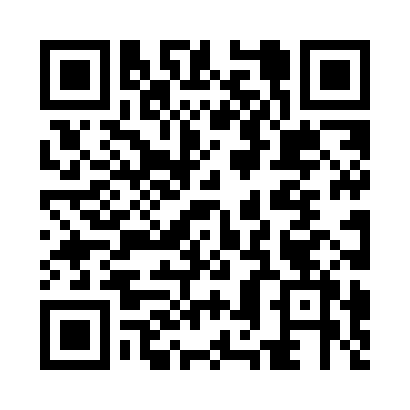 Prayer times for Travessas, PortugalMon 1 Apr 2024 - Tue 30 Apr 2024High Latitude Method: Angle Based RulePrayer Calculation Method: Muslim World LeagueAsar Calculation Method: HanafiPrayer times provided by https://www.salahtimes.comDateDayFajrSunriseDhuhrAsrMaghribIsha1Mon5:427:161:366:067:579:252Tue5:417:141:366:077:589:263Wed5:397:121:356:077:599:274Thu5:377:111:356:088:009:285Fri5:357:091:356:098:019:306Sat5:337:081:356:098:029:317Sun5:317:061:346:108:039:328Mon5:297:041:346:118:049:349Tue5:287:031:346:118:059:3510Wed5:267:011:336:128:069:3611Thu5:247:001:336:128:079:3712Fri5:226:581:336:138:089:3913Sat5:206:571:336:148:099:4014Sun5:186:551:326:148:109:4115Mon5:166:541:326:158:119:4316Tue5:156:521:326:168:129:4417Wed5:136:511:326:168:139:4618Thu5:116:491:326:178:149:4719Fri5:096:481:316:178:159:4820Sat5:076:461:316:188:169:5021Sun5:056:451:316:198:189:5122Mon5:036:431:316:198:199:5223Tue5:026:421:316:208:209:5424Wed5:006:411:306:208:219:5525Thu4:586:391:306:218:229:5726Fri4:566:381:306:228:239:5827Sat4:546:371:306:228:2410:0028Sun4:536:351:306:238:2510:0129Mon4:516:341:306:238:2610:0230Tue4:496:331:296:248:2710:04